2020 WVLC Awards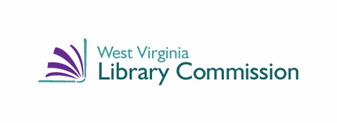 LIBRARY CHAMPIONS The purpose of this award is to recognize and celebrate living individuals who have made exceptional contributions to the support, improvement, and/or promotion of Public Libraries in West Virginia.  Employees of libraries and current state and federal elected officials are not eligible for nomination.NomineeSubmitters will be notified by January 22, 2020 of the success or failure of their nomination.  Up to 5 nominees will be selected to receive the award, which will be presented on February 10, 2020 during the WVLA Library Day Reception at the Culture Center in Charleston.  The submitter will inform the nominee of the acceptance and arrange transportation to Charleston for him/her.  It is preferred that nominees be present to receive their award.                                                                     Deadline for submission is January 15, 2020.Submit to:  Karen.E.Goff@wv.govNameAddressAddressAddressCity/State/Zip CodeCity/State/Zip CodePhone NumberPhone NumberPhone NumberPhone NumberEmail AddressEmail AddressSubmitted by:Date